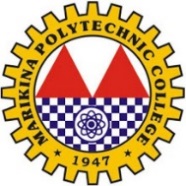 Republic of the PhilippinesMARIKINA POLYTECHNIC COLLEGEQuiz in Philippine LiteratureChapter 7 Rebirth of FreedomName: __________________________________________________       Sec: _______      Score: ____________I. Multiple Choice (15)    Directions: Identify what is ask for in each sentence. Write the letter of the correct answer in the space provided. (1 pt. @)_______1. When did the Philippines regain its freedom?	a.	July 4, 1945				c. 	July 12, 1945	b.	July 4, 1946				d. 	July 12, 1946_______2. This is the compilation of the best works of some Ex-USAFE men like Amante Bigornia, Roman de la Cruz, Roman de 	     Jesus and J.F Rodriguez.	a.	Betrayal in the Philippines		c.	Seven Hills away	b.	For Freedom and Democracy		d. 	The Voice of the Veteran_______3. This is a collection of prose and poetry by Maximo Ramos and Florentino Valero.	a.	Heart of the Islands			c.	Philippine Writing	b.	Philippines Cross Section			d. 	Prose and Poems_______4. This is a collection of works by the professors of UE, mostly in English by Artemio Patacsil and Silverio Baltazar.	a.	Have come, Am Here			c. 	Philippine Harvest 	b.	Horizons Least				d.	Speak Not, Speak Also_______5. This is a collection of poems by Manuel Viray.	a.	Heart of the Islands			c. 	Philippine Harvest 	b.	Horizons Least				d. 	Philippine Writing _______6. This piece is written by Stevan Javellana which tells of the grim       	      experiences of war during the Japanese Occupation.	a.	Betrayal in the Philippines		c. 	The Hand of the Enemy 	b.	For Freedom and Democracy		d. 	Without seeing the Dawn_______7. A novel written by Kerima Polotan that won the Stonehill Award for the       	     Filipino novel in English.	a.	Betrayal in the Philippines		c.	 The Hand of the Enemy 	b.	For Freedom and Democracy		d.	 Without seeing the Dawn _______8. This is written by Luis V. Teodoro that won the Philippine Free Press        	      short story award.	a.	The Adversary				c. 	Trail of Professor Riego	b.	The Distant City				d. 	Without Seeing the Dawn_______9. This is also written by Luis V. Teodoro that won the GRAPHIC short        	     story award.	a.	The Adversary				c. 	Trail of Professor Riego	b.	The Distant City				d. 	Without Seeing the Dawn_______10. Rufino Alejandro prepared this book for teaching in reading and       	        appreciation of poems, dramas, short stories and novels.	a.	Pamamaraan ng pag-aaral ng       		c. 	Sining at Pamamaraan ng pag-aaral 					Panitikan			                            	 ng Panitikan 	b.	Panitikan			        	 d. 	Sining ng pag-aaral ng Panitikan_______11. This is headed by Carlos Palanca Sr., in 1950 which aims to give          	       awards to writers of short story, plays and poetry.	a.	Literature Awards			c. 	Palanca Memorial Awards 	b.	Philippine Free Press			d. 	Palanca Republic Awards_______12. This is a short story about a teacher who was much admired by her students. 	a.	Bartolina ng Muntinlupa			c. 	Kwento ng isang Guro	b.	Children of the City			d. 	Kwento ni Mabuti_______13. This is a collection of selected poems by Huseng Sisiw and Balagtas,                      collected by A.G Abadilla.	a.	Ako’y Isang Tinig				c. 	Mga Piling Akda ng Kadipan	b.	Manlilikha, Mga Piling Tula		d. 	Parnasong Tagalog_______14. This is a collection of poems and stories by Genoveva Edroza Matute.	a.	Ako’y Isang Tinig				c. 	Mga Piling Katha	b.	Manlilikha, Mga Piling Tula		d. 	Parnasong Tagalog _______15. He is an example of a poet who is “partisan” and who espoused causes as shown in his                          poem, KILATIS.	a.	Amado V. Hernandez			c.	 Genoveva Edroza	b.	Elpidio P. Kapulong			d.	 Pedro S. Dandan										Prepared by: 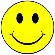 										Lene Grace F. Dulay 